Задания для изостудии («АКВАРЕЛЬКА», «ПАЛИТРА»)Неделя с 27.04.Задания для изостудии «АКВАРЕЛЬКА» Тема : «Берестяной промысел»Посмотреть фильм об особенностях берестяного искусства по ссылке:  https://yadi.sk/i/fO0aroZgOxWcWAВыполнить 2-3 эскиза орнамента для берестяных изделий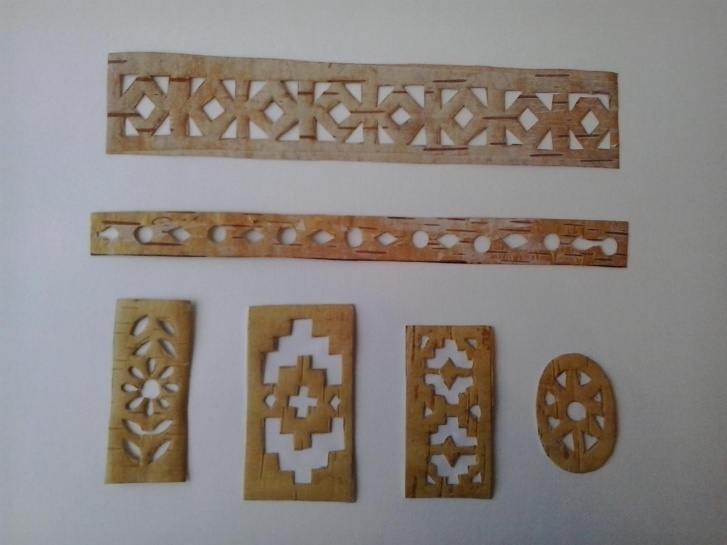 Выполнить эскиз заколки для волос  из бересты с орнаментом.Цвета используем те, которые имеет береста в естественном виде. Примеры заданий: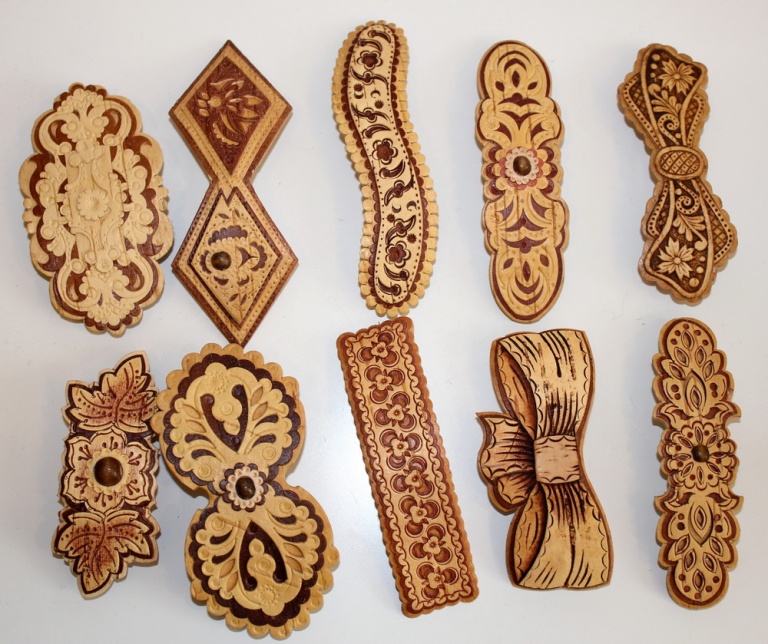 Фото рисунков можно скидывать в элжур, вайбер или мне на почту: selezneva_verunya@mail.ru                        Задания для изостудии «ПАЛИТРА». Тема: «  Эскиз поздравительной открытки ветеранамВеликой Отечественной войны».Посмотреть 2 видео (мастер-класса) https://yadi.sk/i/uR-rpbN1WChV5ghttps://yadi.sk/i/HqV0EfGXyAzdGAhttps://yadi.sk/i/bpdwzksjpEDowghttps://yadi.sk/i/Ws-g0GYjmj5-hQhttps://yadi.sk/i/mqLy0FDIKFho1Aвыполнить 2 эскиза открытки на основе этапов работы, способов, которые демонстрируются в видео Материалы и техники можно варьировать.Формат каждого эскиза - половина страницы А4 (это максимум!)Фото рисунков можно скидывать в элжур,  вайбер или мне на почту: selezneva_verunya@mail.ru